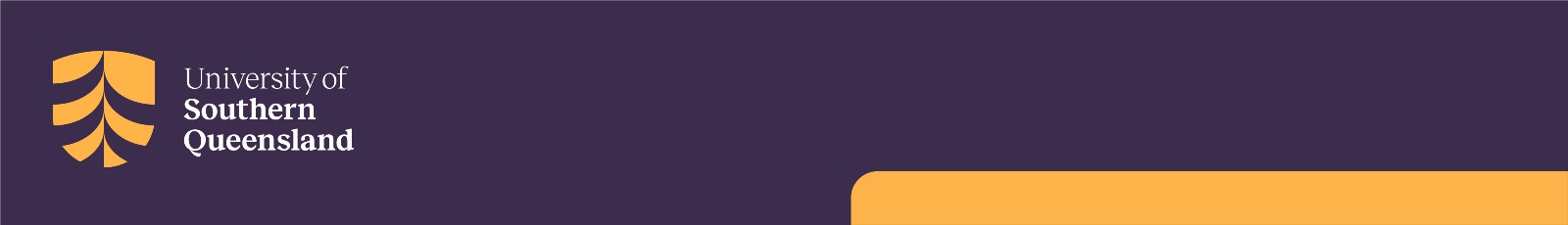 This project is being undertaken as part of a Doctor of Philosophy program through the University of Southern Queensland. The purpose of this project is to improve our understanding about how we can help teachers who are reluctant to integrate Science, Technologies, Engineering and Mathematics (STEM) to develop more positive mindsets about STEM. To do this, I am seeking teachers who have started to implement STEM in their classroom, so I can learn from them about the challenges and helpful supports they experienced.Your participation will involve partaking in a series of up to three interviews that will take approximately 3 hours of your time over a semester. In the initial interview, you will be invited to share your experiences of STEM and STEM education. In the second interview, you will be asked more specific questions about the experiences that helped you to change your mindset about STEM from being reluctant to more confident. In the final interview, you will have an opportunity to clarify any points.As this is a narrative inquiry study, your experiences will be retold in a narrative format to help others to better understand how a change in STEM mindset can be achieved. You will be asked to review the written story to ensure that you are comfortable with the way that the story has been retold. Your participation in this project is entirely voluntary. If you do not wish to take part, you are not obliged to. If you decide to take part and later change your mind, you are free to withdraw from the project at any stage. You will be unable to withdraw data collected about yourself after the data has been analysed, but your input into how the data will be shared in a narrative form will be sought. A two-week period will be available for review of transcripts and draft narratives to ensure accuracy before these are included in the data for the study.If you do wish to withdraw from this project, please contact the Research Team (contact details at the top of this form). Your decision whether you take part, do not take part, or take part and then withdraw, will in no way impact your current or future relationship with the University of Southern Queensland.It is expected that this project will not directly benefit you; however, it may benefit other teachers, schools and students by helping us to understand better how to support teachers in developing more positive mindsets about STEM.In participating in the interview, there are no anticipated risks beyond normal day-to-day living.Sometimes thinking about the sorts of issues raised in interviews can create some uncomfortable or distressing feelings. If you need to talk to someone about this, please contact Lifeline on 131114.All comments and responses are confidential unless required by law. Interviews will be recorded for transcription and analysis by the student researcher. You are able to receive a copy of the interview transcripts on request. You will be provided with a copy of the draft narrative that is developed from your interviews for review and endorsement prior to inclusion in the project data. Time will be provided in the third interview to review and discuss any changes to the narrative before it is included in the thesis.The data collected will be used as a data set for the PhD thesis and for related publications such journal articles, conference presentations, etc. Any reference to yourself or to schools, in stored data or publications, will be through the use of pseudonyms. Any data, including the interview recordings and transcripts, collected as a part of this project will be stored securely, as per University of Southern Queensland’s Research Data and Primary Materials Management Procedure. You are invited to contact the research team if you wish to access a summary of the project results.  We would like to ask you to sign a written consent form (enclosed) to confirm your agreement to participate in this project. Please return an electronic version of your signed consent form to a member of the research team prior to participating in your interview or hand the printed form to the researcher at the first interview.Please refer to the research team contact details at the top of the form to have any questions answered or to request further information about this project.If you have any concerns or complaints about the ethical conduct of the project, you may contact the University of Southern Queensland, Manager of Research Integrity and Ethics on +61 7 4631 1839 or email researchintegrity@usq.edu.au. The Manager of Research Integrity and Ethics is not connected with the research project and can address your concern in an unbiased manner. Thank you for taking the time to help with this research project. Please keep this document for your information. Project Title Developing Positive STEM Mindsets for Primary School TeachersResearch team contact detailsResearch team contact detailsStudent Researcher DetailsPrincipal Supervisor DetailsMrs Jane BathamEmail: Jane.Batham@usq.edu.auMobile: +61 419 250 596Prof Petrea RedmondEmail: Petrea.Redmond@usq.edu.auTelephone: +61 7 4631 2318Associate Supervisor DetailsAssociate Supervisor DetailsDr Lisa JackaEmail: Lisa.Jacka@usq.edu.auDr Jenine BeekhuyzenEmail: info@adroitresearch.com.auDescriptionDescriptionParticipationExpected benefits Risks Privacy and confidentiality  Consent to participate Questions Concerns or complaints  